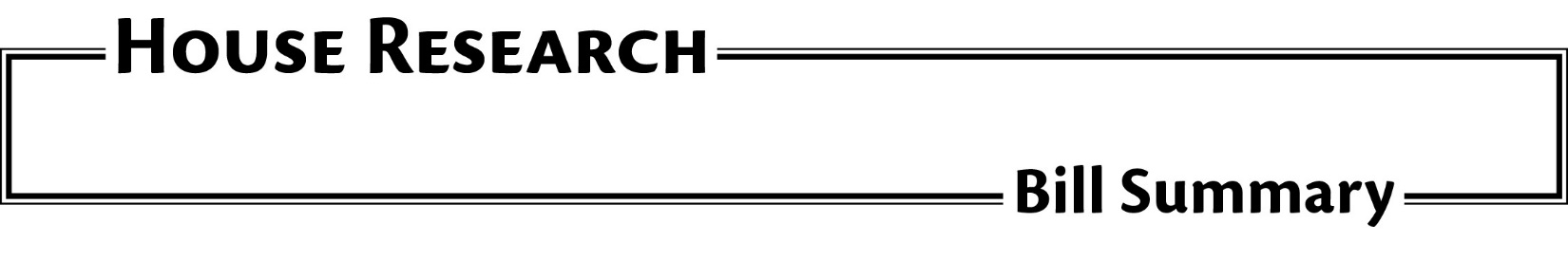 	File Number:	H.F. 3019	Date:	February 27, 2018	Version:	As introduced	Authors:	Franke and others	Subject:	Opiate Prescription Quantity Limit	Analyst:	Randall Chun	This publication can be made available in alternative formats upon request.  Please call 651-296-6753 (voice); or the Minnesota State Relay Service at 1-800-627-3529 (TTY) for assistance.  Summaries are also available on our website at: www.house.mn/hrd/.OverviewThis bill sets a seven-day quantity limit for opiate and narcotic prescriptions for the treatment of acute pain associated with major trauma or a surgical procedure.  The bill allows a practitioner, using clinical judgement, to exceed this prescription limit.Section Limit on quantity of opiates prescribed for acute pain associated with a major trauma or surgical procedure.  Amends § 152.11, by adding subd. 5.  (a) Limits prescriptions for opiate or narcotic pain relievers listed in Schedules II to IV of the controlled substance listing to a seven-day supply, when used for the treatment of acute pain associated with a major trauma or surgical procedure.  Requires the quantity prescribed to be consistent with the dosage listed in the professional labeling for the drug, as approved by the U.S. Food and Drug Administration.(b) Provides a definition of “acute pain.”(c) Allows a practitioner, using professional clinical judgement, to issue a prescription for more than a seven-day supply of the opiate or narcotic pain reliever.(d) States that this subdivision does not apply to the treatment of acute dental pain or acute pain associated with refractive surgery, with the quantity of opiates that may be prescribed for these conditions governed by subdivision 4 (which sets a four-day quantity limit on prescriptions, but allows for an override based on professional clinical judgement).